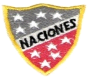 Escuela Particular Las Naciones Nº1973        Avenida Las Naciones 800 MaipúRBD : 25808-3 Fono: 7712401Escuelalasnaciones1973@hotmail.com    GUIA DE ESTUDIO UNIDAD N° 2 LENGUA Y LITERATURA  7° AÑO BASICO.AVISOS ECONOMICOS: Observar los siguientes avisos economicos y completar tabla con la informacion  extraida de estos: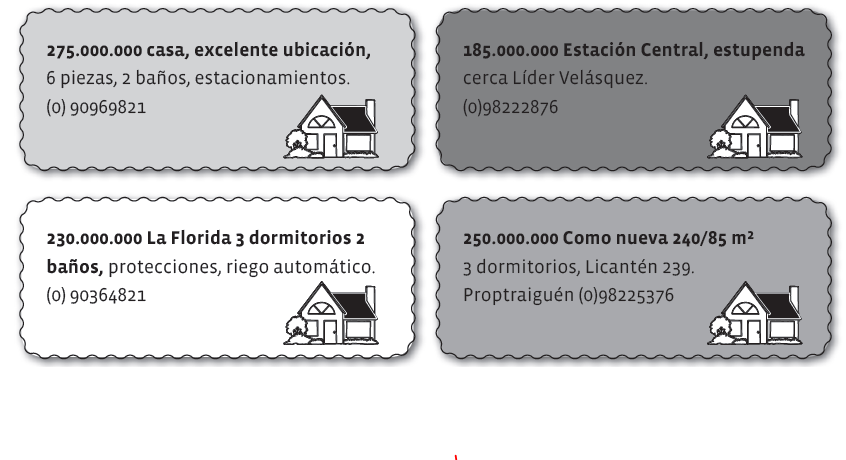 “LOS GRANDES ESFUERZOS, TIENEN GRANDES RECOMPENSAS”OA9: Analizar y evaluar textos de los medios de comunicación, como noticias, reportajes, cartas al director, textos publicitarios o de las redes sociales considerando: -los propósitos explícitos e implicitosdel texto.Profesora: Luisa Sánchez ContrerasCurso: 7° año basico                                          Fecha:  lunes 08 de junio de 2020            Guía N° 15 (2)AVISOSHECHOSOPINIONINFORMACION IMPLICITA/ EXPLICITATEXTO N° 1TEXTO N° 2TEXTO N° 3TEXTO N° 4